МУНИЦИПАЛЬНОЕ ДОШКОЛЬНОЕ ОБРАЗОВАТЕЛЬНОЕ УЧРЕЖДЕНИЕ «ДЕТСКИЙ САД №7 «КРЫЛЫШКИ» КОМБИНИРОВАННОГО ВИДА»Конспект открытого занятия по направлению «Развитие элементарных математических представлений» в средней  группе Тема: «В гости к весёлым человечкам».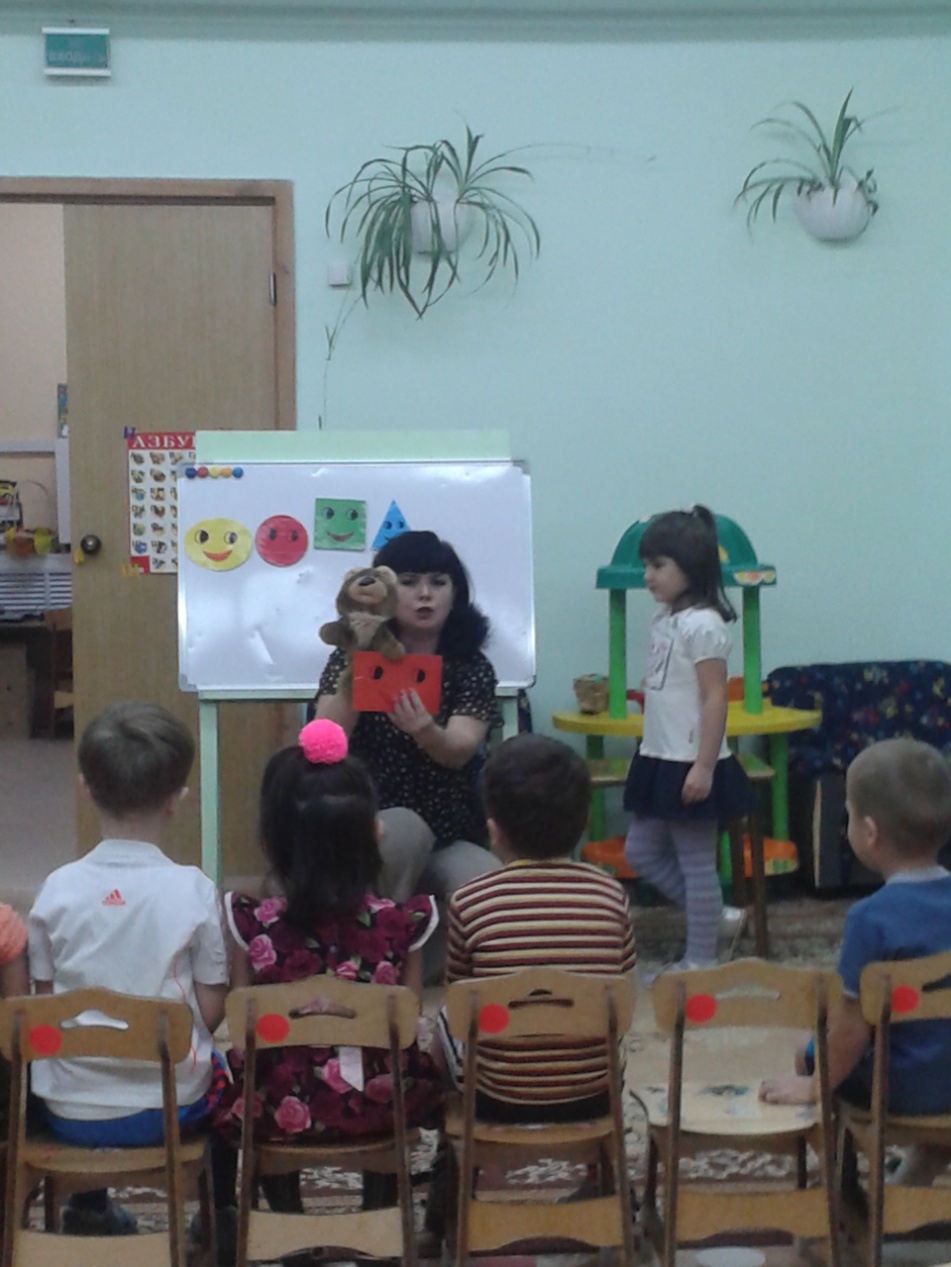 Воспитатель: Т. В. Ткаченконоябрь, 2013г.Тема: «В гости к весёлым человечкам».Программное содержание: Закрепление знаний у детей  о плоских геометрических фигурах – кругом, овалом, квадратом, треугольником, прямоугольником.Уметь выделять сходные и отличительные признаки геометрических фигур.Развитие пространственных представлений о направлениях пространства.Развитие логического мышления, внимания, речи.Способствовать глубокому и сознательному усвоению материала через игровую деятельность.Формирование культуры поведения, приобщение к правилам взаимоотношений.Предварительная работа: Знакомство с геометрическими фигурами: кругом, овалом, квадратом, треугольником, прямоугольником.Познакомить с играми: дидактическая игра «Геометрическое лото», хороводная игра «Много друзей», с физической минуткой «Много ль надо нам ребята…».Материал: Игрушка Мишутка, геометрические фигуры в виде человечков, обручи-домики, мелкие геометрические фигуры на каждого ребёнка, музыкальное сопровождение.Ход занятия:Организационный момент: Проводится хороводная игра «Много друзей».   В середину круга становится водящий, а все остальные, взявшись за руки, водят вокруг него хоровод и поют песенку:Катя во кругу стоит,Круг на Катеньку глядит.Ну-ка, Катя, покажи,Что нам делать. Раз, два, три!   На счёт «три» водящий делает какое-нибудь движение, а все остальные в точности повторяют его.   После нескольких запевов водящий выбирает на своё место того, кто, по его мнению, лучше других справился с задачей, после чего игра продолжается  с новым водящим.Дети садятся  на стульчики или на ковёр.Воспитатель: Ребята, вы слышите, как будто кто-то плачет.Побуждает детей прислушаться, а в это время заносит игрушку Мишутку в группу.- Мишутка, здравствуй. Что с тобой случилось, почему ты плачешь?Воспитатель говорит вместо игрушки.Мишутка: Здравствуйте, ребята! Представляете какая беда со мной приключилась. Шёл я по лесу и вдруг, как говорилось  в стихотворении:«Мишка косолапый по лесу идёт,Шишки собирает, песенку поёт.Шишка отскочила Прямо мишке в лоб…»- Вот и мне шишка угодила прямо в лоб, и я, к сожалению, кое-что позабыл. Пригласили меня «весёлые человечки» в гости, а я и не помню, как их зовут. Ребята, пожалуйста, помогите вспомнить их имена.Воспитатель: Ну, что же ребята, поможем Мишутке? К нам тоже часто в гости приходят  «весёлые человечки», с которыми ребята очень любят играть. Они сейчас расскажут всё, что про них знают. А ты внимательно слушай и запоминай. Кто начнёт первым?Дети по очереди подходят к столу, где лежат геометрические фигуры.Дети: Это Круг, он…….цвета, у него нет углов, он похож на ….(называют предмет, соответствующий по форме.То же самое задание дети выполняют с другими геометрическими фигурамиМишутка:  Спасибо вам ребята, что помогли мне вспомнить имена «Весёлых человечков», но чтобы я лучше запомнил их, выполните такое моё задание «Я назову, а вы нарисуйте».Мишутка называет любою геометрическую фигуру, а дети прорисовывают её в воздухе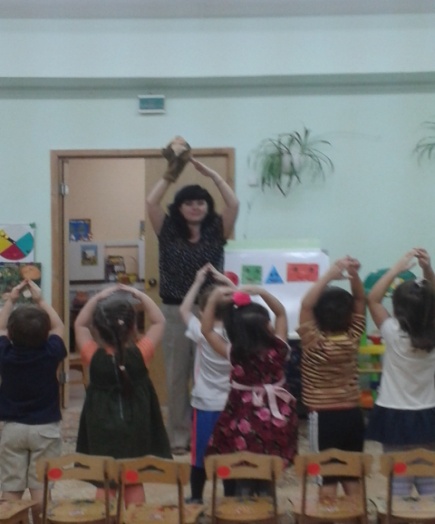 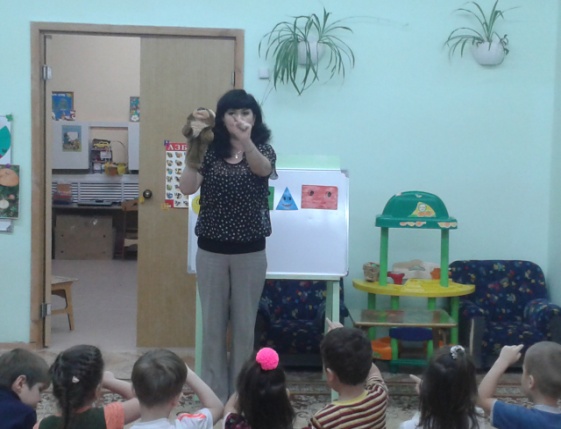 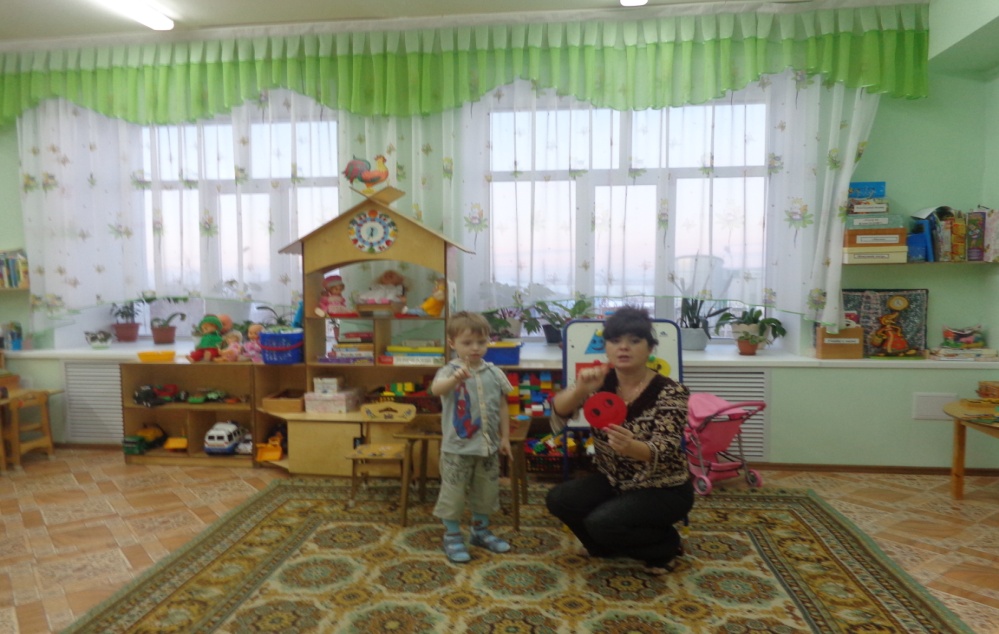 Физкульт. минутка «Много ль надо нам, ребята…»Много ль надо нам, ребята…Для умелых наших рук?Нарисуем два квадрата,А на них огромный круг.А потом ещё кружок,Треугольный колпачок,Вот и вышел очень-оченьРазвесёлый чудачёк.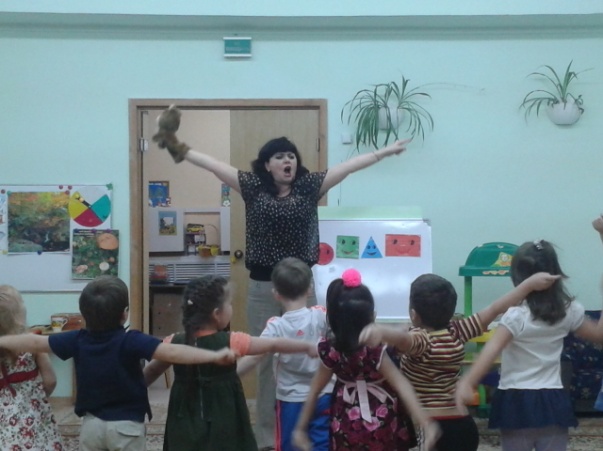 Мишутка: Ребята, кажется память начинает ко мне возвращаться. Но чтобы это проверить я предлагаю поиграть ещё в одну игру которая называется «Не ошибись». 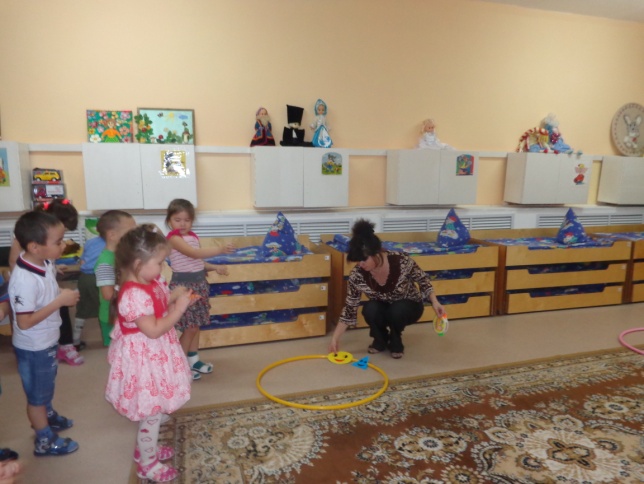 Игра «Не ошибись».На полу лежат обручи  на небольшом расстоянии друг от друга. Внутри обручей воспитатель располагает « Весёлых человечков» (геометрические фигуры). Детей делят на группы: у одних в руках квадраты, у других прямоугольники, у других круги и т. д.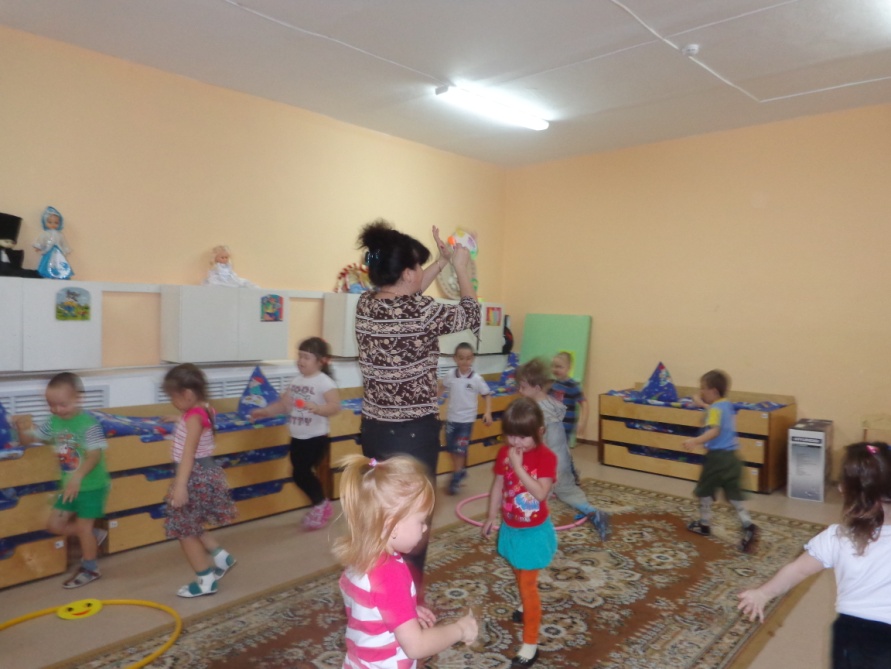  Под музыку дети бегают и прыгают по комнате. Как только музыка стихает, дети бегут к нужному обручу – домику. Воспитатель с Мишуткой проверяют, правильно ли дети выбрали домик.Примечание: Для усложнения задачи можно сделать фигуры различными по размеру и цвету. 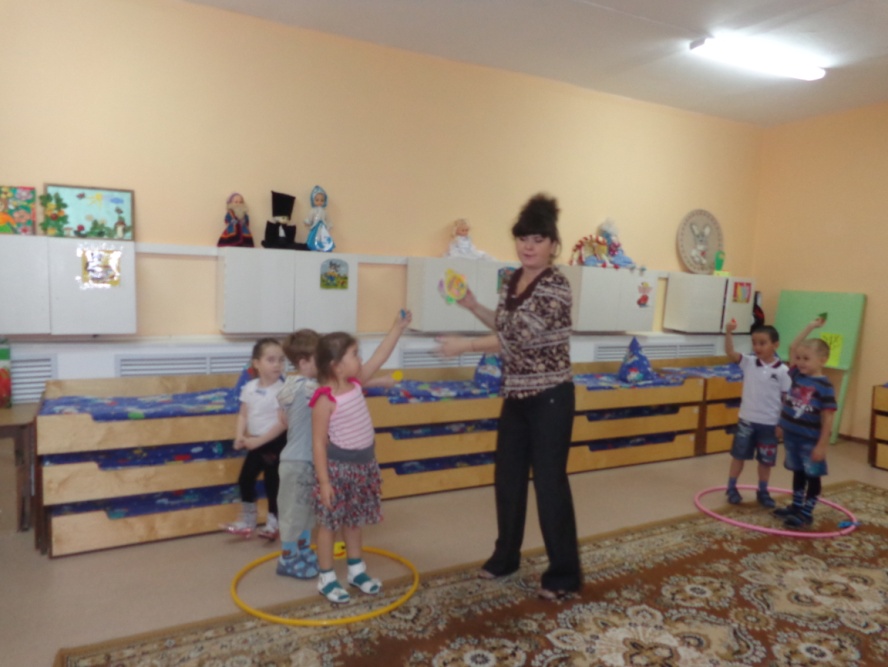 Мишутка: Ура, ребята, я всё вспомнил! Спасибо вам большое за помощь. Теперь смело можно идти в гости. До свидания.Воспитатель уносит мишутку.Воспитатель: Ребята, я очень рада, что вы оказались хорошими и отзывчивыми.  Вы здорово помогли нашему Мишутке. А кто мне напомнит, как  и  что мы сделали, чтобы к мишутке вернулась память.Ответы детей.